鄂尔多斯生态环境职业学院文件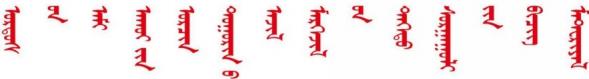 鄂生态院疫指发〔2022〕1号2022年3月11日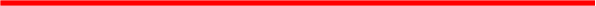 鄂尔多斯生态环境职业学院疫情防控指挥部关于疫情防控期间进一步加强对学院大门管控的通知各系部、各部门、各疫情防控工作组:根据上级疫情防控指挥部要求,鉴于目前疫情的严峻态势, 本着校园严于社会的原则,从3月13日起,学院严格执行常态 化疫情防控措施,采取以下管控措施:1.加大严防死守力度、加大闭环管理力度。全院教职员工及家属进入校门前统一佩戴口罩,每天早晨上班期间在大门口出示"三码"(健康码、行程码、密接码)、测温。为提高查核效率, 请以各系部各部门为单位,每天上午10点前统一收集查验本部 门人员的"三码",逐一进行排查,做到全覆盖、无遗漏,然后 将查验正常的"三码"打包发送至安全保卫处邮箱。如有"三码" 异常的,迅速联系学院疫情防控工作领导小组教师工作组,同时 将人员信息反馈到安全保卫处。2.进一步加强校园大门管控,严格执行"五个一律",即: 未经学校批准学生一律不准返校、校外无关人员一律不准进校 门、师生进入校门一律核验身份和检测体温、对发烧咳嗽者一律 实行医学隔离观察、不服从管理者一律严肃处理。3.所有物业公司、食堂、超市、长达检测公司、餐厅送货车 辆,进校时全程佩戴口罩,每天必须出示"三码"、测温,其中 餐厅送货车辆需进行消毒,送货人员须持48小时内核酸检测阴 性证明。以上人员的"三码"由对应的学院主管部门收集查验。 同时,每天下午五点前统一收集查验所有须进大门人员的"三 码",然后将查验正常的"三码"打包发送至安全保卫处邮箱。 如有"三码"异常的,迅速联系学院疫情防控工作领导小组,同 时将人员信息反馈到安全保卫处。4.所有入校办事人员须与校内接待人员取得联系,能在校门 外完成的工作尽量在校门外完成,确需入校的须持48小时内核 酸检测阴性证明、查验"三码"、体温测量、登记信息(须配合 出示身份证,在访客机上读卡,做到不漏一人。)5.快递车辆一律禁止进校园。6.严格遵守疫情防控规定是阻断新冠肺炎疫情传播的重要 举措,也是广大公民应尽的义务。不按规定执行疫情防控措施, 不如实报告个人行程,如涉嫌违法犯罪的,将依法追究其法律责 任。联系邮箱: 安全保卫处邮箱 214694718qq.com特此通知,感谢您的支持与配合!鄂尔多斯星态环境联Ne学院 疫 情 防 挂 挥 部 学 隧 章 )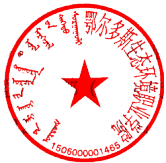 2 0 2 年 3 月 噻 宇主送:各系部、各部门、各专项组印发34份鄂尔多斯生态环境职业学院办公室2022年3月11日印发